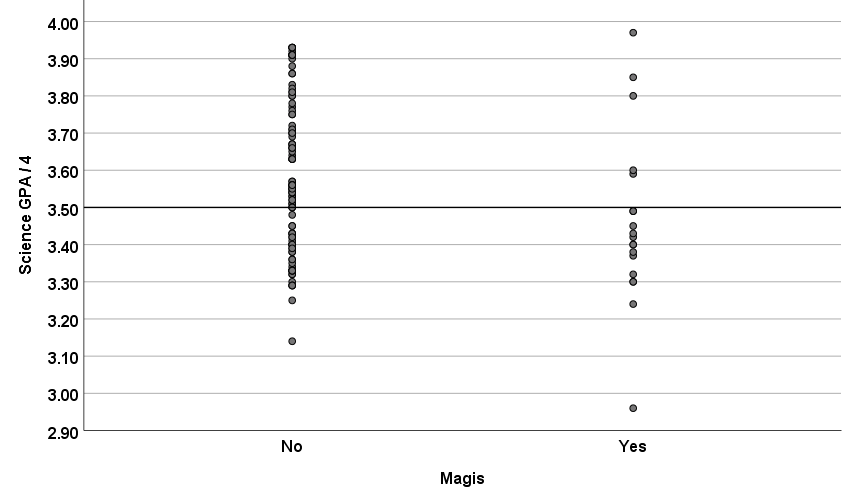 Sci GPA * Magis CrosstabulationSci GPA * Magis CrosstabulationSci GPA * Magis CrosstabulationSci GPA * Magis CrosstabulationSci GPA * Magis CrosstabulationSci GPA * Magis CrosstabulationMagisMagisTotalNoYesTotalSci GPA3.5 or lessCount371451Sci GPA3.5 or less% 72.5%27.5%100.0%Sci GPAOver 3.5Count64569Sci GPAOver 3.5% 92.8%7.2%100.0%TotalTotalCount10119120TotalTotal%84.2%15.8%100.0%Sci GPANReferredReferredPercentDifferenceZP Value95% CI≤ 3.5511427.527.520.33.00.0036.5-33.9> 3.56957.27.2